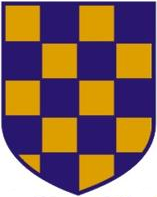 2024 SURREY MASTERS CHAMPIONSHIPSTEAM NAMES NOMINATION FORMCOMPETITION DATE: Saturday 29th June 2024ENTRY DATE: Monday 24th June 2024Event19  / 20 / 21Mens / Ladies / MixedMedley Relay30 / 31 / 32Mens / Ladies / MixedFreestyle RelayCLUB:Team  A / B / CContact name:Age Group:Senior	                     120-159160-199	           200-239240-279                   280+SwimmerNameDOBAge (31st Dec 2024)1234Total AgesTotal AgesTotal Ages